復旦國小109年度暑假招生簡章  開始報名囉!!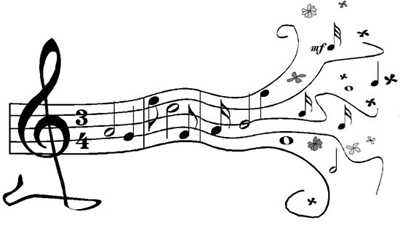         『吹響青春~音樂育樂營』        不簡單的音樂觸動，其實簡單就能開始！目    的：學校提供最經濟的音樂學習環境﹝開發音樂潛能，累積未來競爭力﹞完整的管樂團配器提供學子﹝打破學樂器要花大錢的迷思﹞管樂、擊樂，不必受身材限制﹝培養學生良好音樂底子，音樂初學者最佳學習環境﹞12年國教大綱於藝能才藝，有深厚的影響力(提早奠定孩童藝術人文素養)在歡樂中學習，漫漫暑假最佳去處二、對    象：對於音樂有興趣，年級為一 ~ 四年級者皆可。(本暑假營隊開放外校同學參與)三、上課時間：109年7月20日(一)至7月24日(五)，早上08：30-11：50 ，              集合地點: 第一天上課7/20(一)，請於早上8:20至本校學務處集合。四、學    費：1,200元/一週五、外聘師資：邀請汲音交響管樂團老師為講師-林燕翎老師，以活潑生動之方式，教導學生演奏打擊技巧、音樂常識引發其對音樂的愛好。六、上課內容：以耳熟能詳音樂當作素材，融入管樂的技巧，節奏與音色的變化，搭配肢體的                   配合，創造視覺、聽覺兩感覺多重且有趣的音樂變化，並搭配生動的教學方式，              讓學生在玩樂中學習，音樂基本知識。七、報名方式：若對本校管樂團有興趣者，填妥以下報名表與學費交至學務處劉智能老師即可。    報名時間：即日起至7月3日止------------------------------------------------------ 裁切線 ----------------------------------------------------------------------------------------- 裁切線 ---------------------------------------吹響青春~音樂育樂營 報名表復旦國小109年度音樂育樂營收據茲收到    年    班學生               參加109年度音樂育樂營費用計新台幣一千二百元整。                此據     桃園市立復旦國民小學                    經手人:________________中華民國109年    月    日(第一聯存根)復旦國小109年度音樂育樂營收據茲收到    年    班學生               參加109年度音樂育樂營費用計新台幣一千二百元整。此據     桃園市立復旦國民小學                    經手人:________________中華民國109年    月    日(第二聯學生收執)就讀學校：性別:□男      □女姓    名：                  年      班   座號:        住址：家長簽名:電話：連絡手機：